Business Model Canvas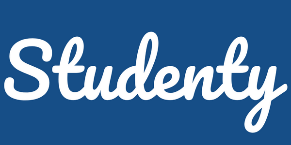 